Муниципальное бюджетное  общеобразовательное учреждениесредняя общеобразовательная школа №3 г. АмурскаАмурского муниципального района Хабаровского края«Весенние бабочки»Руководитель проекта: Спицына Анна Анатольевна, учитель изобразительного искусства, руководитель курса внеурочной деятельности « Искусство»2015Участники проекта: 3 классы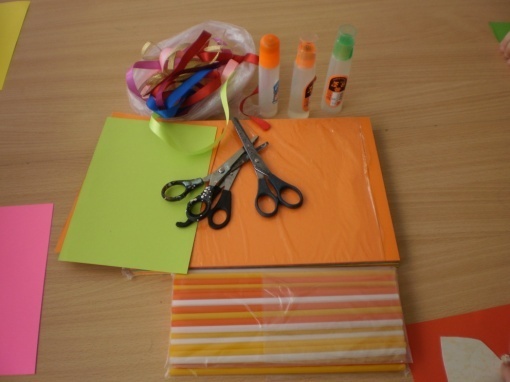 Срок реализации: 1 учебное занятиеМатериалы и инструменты: (плотная) цветная бумага, клей, ножницы, трафареты, ленты, трубочки, канцелярский нож.Межпредметные связи: Окружающий мир, изобразительное искусство, технология. Проект включает в себя ХКК ГОС.С наступлением весны в свою жизнь хочется привнести яркие краски, которые поднимут настроение после затяжной зимы. Для того чтобы создать весеннее настроение у себя дома было решено создать украшение в форме яркой бабочки. Бабочки – одни из самых красивых живых существ на Земле! Они похожи на ожившие цветы, яркость окраски их крыльев поистине сказочная! Нежные, прелестные создания – бабочки – неизменно радуют наш глаз.Цель: Изучить форму бабочек и выполнить украшение для интерьера своей квартиры.Задачи:1) В ходе беседы определить, какие виды бабочек обитают на Дальнем востоке, выделить общую форму.2) Развивать чувство вкуса при выборе цвета бабочки и узоров.3) Развивать аккуратность во время создания формы ножницами и при работе клеем.4) Развивать умение симметрично располагать узор, соблюдая правила композиции.5) Воспитывать бережное отношение ко всему живому.План работы:1) Знакомство с  особенностями бабочек.2) Создание формы бабочки.3) Создание украшения для бабочки.4) Сборка элементов.Ход работы1) Знакомство с  особенностями формы и строения бабочекВ ходе изучения теоретического материала о бабочках, участниками проекта были выделены следующие особенности:- Бабочки бывают разных цветов и оттенков: красные, желтые, зеленые, синие и самые необыкновенные. Сидя на земле или цветке, бабочки раскрывают крылья, показывая их верхнюю, обычно более яркую сторону. Такая окраска им нужна, чтобы издалека видеть друг друга, а также, чтобы отпугивать врагов. На нижней стороне крыльев окраска маскировочная, она помогает от этих врагов прятаться.- Мир бабочек многообразен. В Росси насчитывается более двести тысяч бабочек.- По активности бабочек делят на ночных и дневных. Дневные бабочки яркие, а ночные серые, тёмные.- Бабочки бывают разных размеров. Самые большая бабочка - это птицекрыл королевы Александры. Размах ее крыльев – 30см и ее часто ошибочно принимают за птицу. А самая маленькая – моль, размах ее крыльев – 1 см.- Есть бабочки вредительницы.  Самый страшный вредитель – непарный шелкопряд. Его гусеницы могут запросто вообще лишить дерево листьев. Капустница приносит вред капусте. - У бабочек две пары крыльев – именно в них красота этих хрупких созданий. Обе пары крыльев летательные. По природе своей крыло двухслойно и образовано верхней и нижней боковыми складками тела.- Бабочки, занесенные в красную книгу России и хабаровского края:               Махаон                                                       Ксут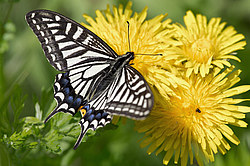 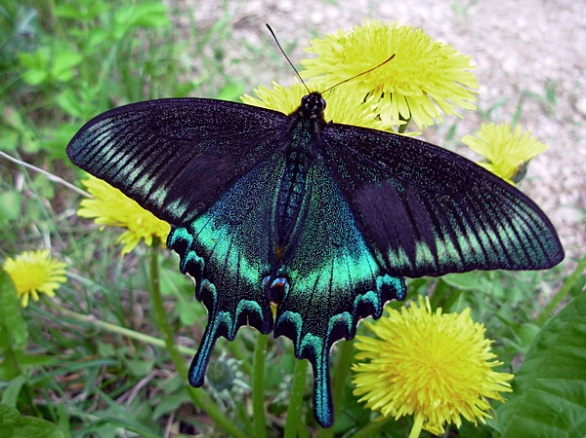 Сем. Нимфалид Переливница                               АполлояИзучив форму разных бабочек, была выбрана общая, по которой учащиеся создали трафареты.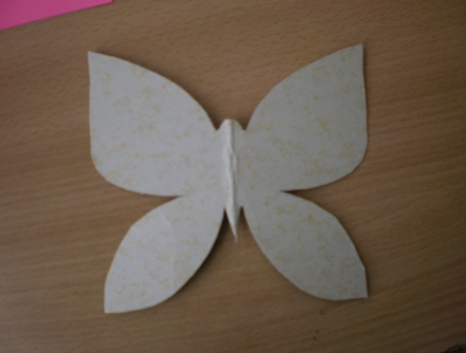 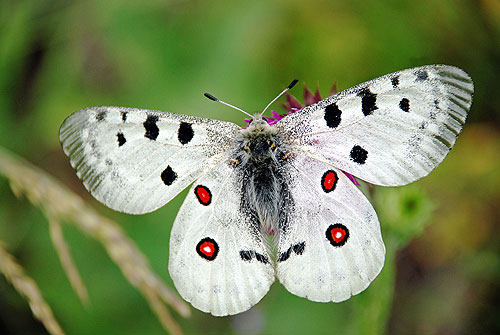 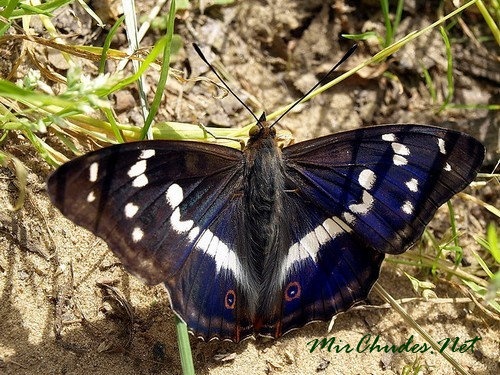 2) Создание формы бабочки2.1. Выбор цвета бумаги для бабочки и узора на ее крыльях.Рекомендация учителя: выбрать контрастные цветовые отношения.2.2. Обводка трафарета и вырезание формы бабочки.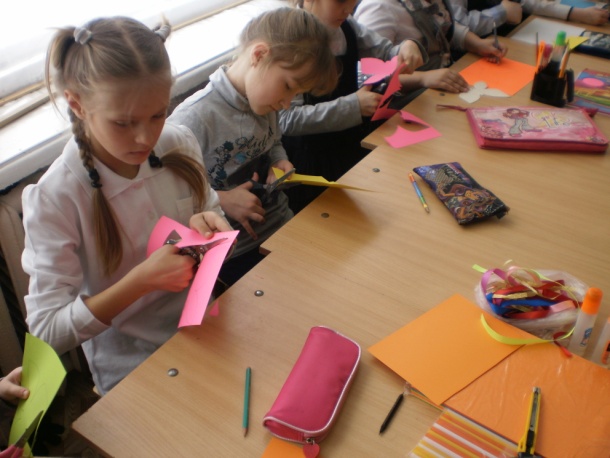 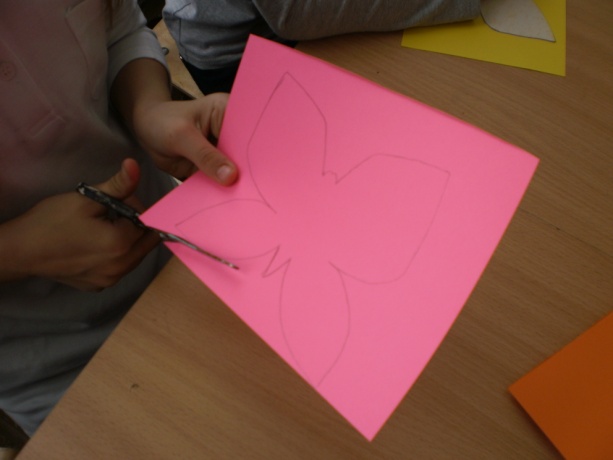 3) Создание украшения для бабочки3.1. Сложив бумагу гармошкой, карандашом был нанесен  рисунок и вырезаны элементы узоров.3.2. Выложив элементы узора на крылья, было выбрано наиболее удачное расположение.3.3. Узор приклеили к основной форме.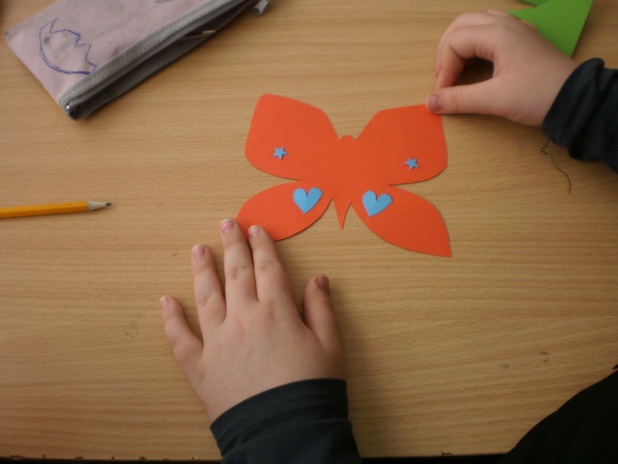 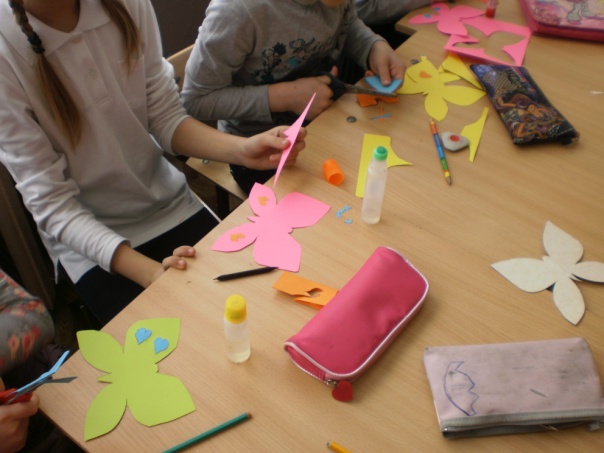 4) Сборка элементовВыполнение прорезей на форме бабочки для ленты. Крепление трубочки к форме бабочки с помощью ленты. 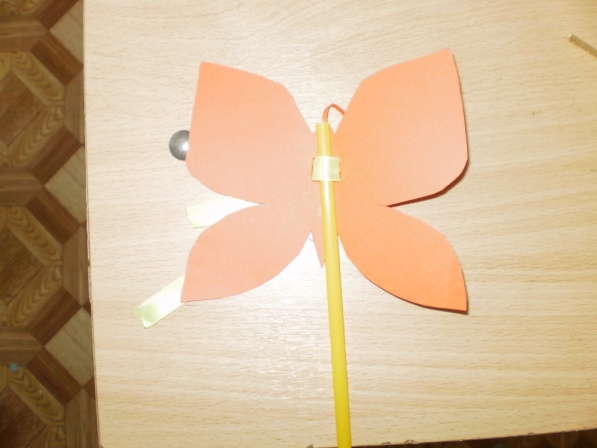 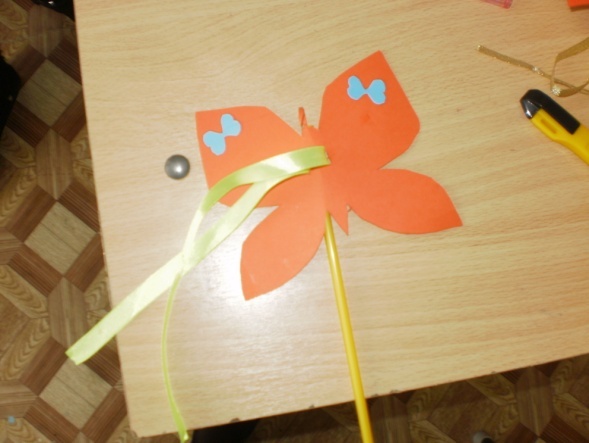 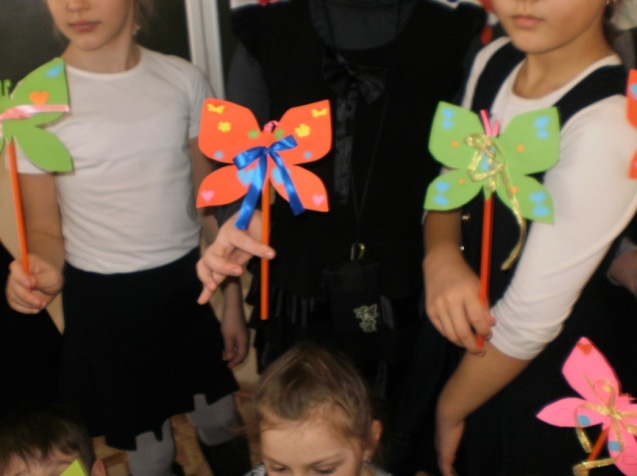 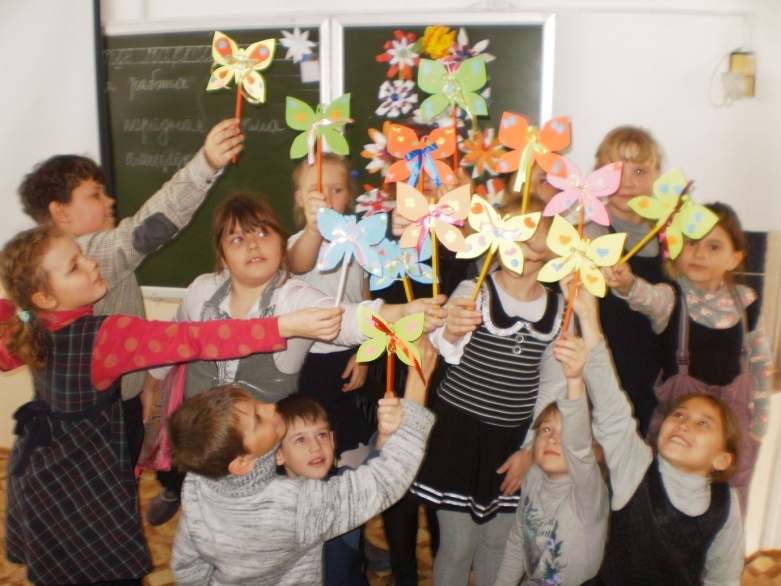 Казалось бы, жизнь бабочки совершенно беззаботна. Однако у нее очень много врагов. Это и птицы, и ящерицы, и лягушки. От врагов бабочек защищает цвет крыльев. Природа выработала у них многие приспособления – только против человека бабочки бессильны! Помните! Не истребляйте, а охраняйте! Истребление бабочек приводит к нарушению природного равновесия (ловим бабочек, делаем плохо и бабочкам и цветам.) Ведь они не могут жить друг без друга!!! Эти насекомые не только украшают наши луга и поля, но и, например, бабочки тутового шелкопряда дарят людям тончайшие нити, из которых получают натуральный шёлк. Они приносят пользу тем, что опыляют растения. Охрана бабочек – важное дело человека на земле!!! Давайте лучше просто любоваться бабочками. Пусть летают!!! Вывод: задачи проекта выполнены, цель достигнута. Подведение итога, обсуждение того, где именно в интерьере можно применить данное украшение, взаимооценка. Используемые источники1)http://www.lepidopterolog.ru/index.php?option=com_content&view=article&id=367&Itemid=1412)http://nsportal.ru/ap/library/drugoe/2013/12/22/proekt-udivitelnyy-mir-babochek3) http://club.foto.ru/gallery/photos/6453644) http://geophoto.ru/?action=show&id=3638425) http://mirchudes.net/fauna/527-perelivnica.html6) http://tianshan.alnaz.ru/animals/babochka-apollon.html